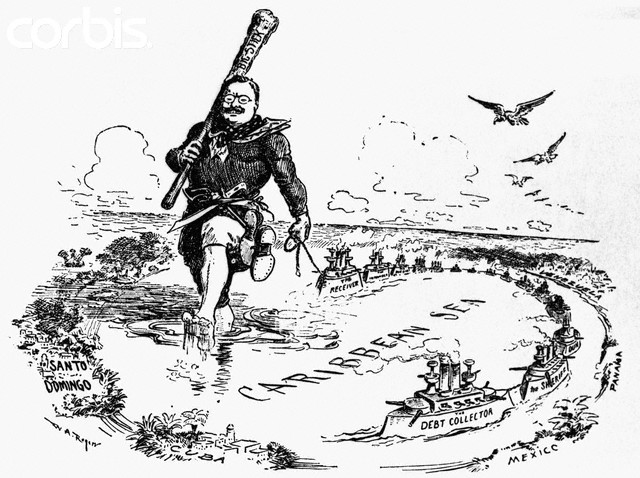 Who is portrayed in this political cartoon?What foreign policy does this cartoon display?What area of the world did the U.S. apply this policy to?